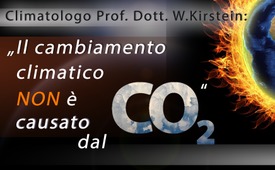 Cambiamento climatico sì, ma non per via del CO2!?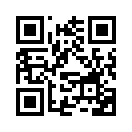 Nel novembre 2016 ebbe luogo in Marocco, la 22a Conferenza Climatica delle Nazioni Unite. L'attenzione principale fu ancora una volta su come attuare la limitazione concordata del riscaldamento globale di due gradi entro questo secolo.  Secondo lo scienziato Prof. Dr. W. Kirstein però sembrebbe che ...In novembre 2016 in Marocco ha avuto luogo la 22esima conferenza climatica delle Nazioni Unite. Si è discusso su come si possa mettere in atto la limitazione decisa di un riscaldamento globale massimo di 2° in questo secolo. Petteri Taalas, segretario generale dell’Organizzazione meteorologica mondiale, ha mostrato che in media la temperatura nel 2016 era 1,2° oltre al livello antecedente l’era industriale. Ciò sarebbe anche la causa per l’aumento delle catastrofi meteorologiche. La causa principale sarebbe il CO2 presunto dannoso per l’ambiente. 
Un grande numero di rinomati scienziati vede tutt’altre cause e nessi per il cambiamento climatico. Uno di loro è il Prof. Dr. W. Kirstein, il quale nel suo discorso “Clima terrestre contro mass media principali” spiega: Da circa 10 anni in tutto il mondo la temperatura dell’aria mostra complessivamente una tendenza calante con un contemporaneo incremento del CO2. Però secondo i modelli climatici del “Gruppo intergovernativo sul cambiamento climatico” la temperatura, in particolare dal 2000, sarebbe dovuta salire percettibilmente. I modelli non danno una spiegazione per questa contraddizione. Però tali fatti non vengono mostrati al pubblico, ciò potrebbe essere un altro indizio per una censura evidente nei mass media uniformi.di mgeFonti:www.kla.tv/9408
http://alles-schallundrauch.blogspot.de/2008/05/petition-von-31000-wissenschaftler.html
www.eike-klima-energie.eu/climategate-anzeige/wer-oder-was-ist-eigentlich-der-welt-klimarat-ipcc-und-was-tut-er 
www.sauberer-himmel.de/2012/10/23/prof-dr-werner-kirstein-wo-bleibt-der-klimawandelAnche questo potrebbe interessarti:#CambiamentoClimatico - climatico - www.kla.tv/cambiamentoclimatico-itKla.TV – Le altre notizie ... libere – indipendenti – senza censura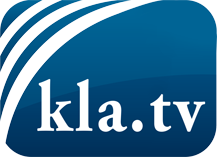 ciò che i media non dovrebbero tacerecose poco sentite, dal popolo, per il popoloinformazioni immancabili in oltre 70 lingue www.kla.tv/itResta sintonizzato!Abbonamento gratuito alla circolare con le ultime notizie: www.kla.tv/abo-itInformazioni per la sicurezza:Purtroppo le voci dissenzienti vengono censurate e soppresse sempre di più. Finché non riportiamo in linea con gli interessi e le ideologie della stampa del sistema, dobbiamo aspettarci che in ogni momento si cerchino pretesti per bloccare o danneggiare Kla.TV.Quindi collegati oggi stesso nella nostra rete indipendente da internet!
Clicca qui: www.kla.tv/vernetzung&lang=itLicenza:    Licenza Creative Commons con attribuzione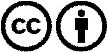 È benvenuta la distribuzione e la rielaborazione con attribuzione! Tuttavia, il materiale non può essere presentato fuori dal suo contesto. È vietato l'utilizzo senza autorizzazione per le istituzioni finanziate con denaro pubblico (Canone Televisivo in Italia, Serafe, GEZ, ecc.). Le violazioni possono essere perseguite penalmente.